АДМИНИСТРАЦИЯМУНИЦИПАЛЬНОГО ОБРАЗОВАНИЯСЕЛЬСКОГО ПОСЕЛЕНИЯПЕТРОВСКИЙ СЕЛЬСОВЕТСАРАКТАШСКОГО РАЙОНАОРЕНБУРГСКОЙ ОБЛАСТИПОСТАНОВЛЕНИЕ08.04.2022                             с.Петровское                                    № 25-пОб участии администрации  Петровскогосельсовета в реализации проектов, основанныхна местных инициативахРуководствуясь Федеральным законам Российской Федерации от 06.10.2003 г,  №131-ФЗ «Об общих принципах организации местного самоуправления в Российской Федерации», на основании ст.5, п. 5 и ст. 6, п. 2 Устава муниципального образования  Петровский  сельсовет, в целях подготовки и участия в конкурсе по реализации проектов развития сельских поселений муниципальных районов Оренбургской области:Утвердить состав оргкомитета по подготовке конкурсной документации участия в областном конкурсе (приложение № 1)Утвердить план мероприятий по подготовке конкурсной документации и участия в областном конкурсе (приложение № 2)Контроль за исполнением данного постановления оставляю за собой.Глава администрации Петровского сельсовета                                                       А.А.БарсуковРазослано: прокуратуре, членам комиссии, в дел      Приложение № 1к постановлению администрации  Петровского сельсовета Саракташского района Оренбургской области от 08.04.2022 № 25-пСостав комиссииПриложение № 2к постановлению администрации  Петровского  сельсовета Саракташского района Оренбургской области от 08.04.2022  № 25-пПлан мероприятийпо подготовке конкурсной документации и участия в областном конкурсе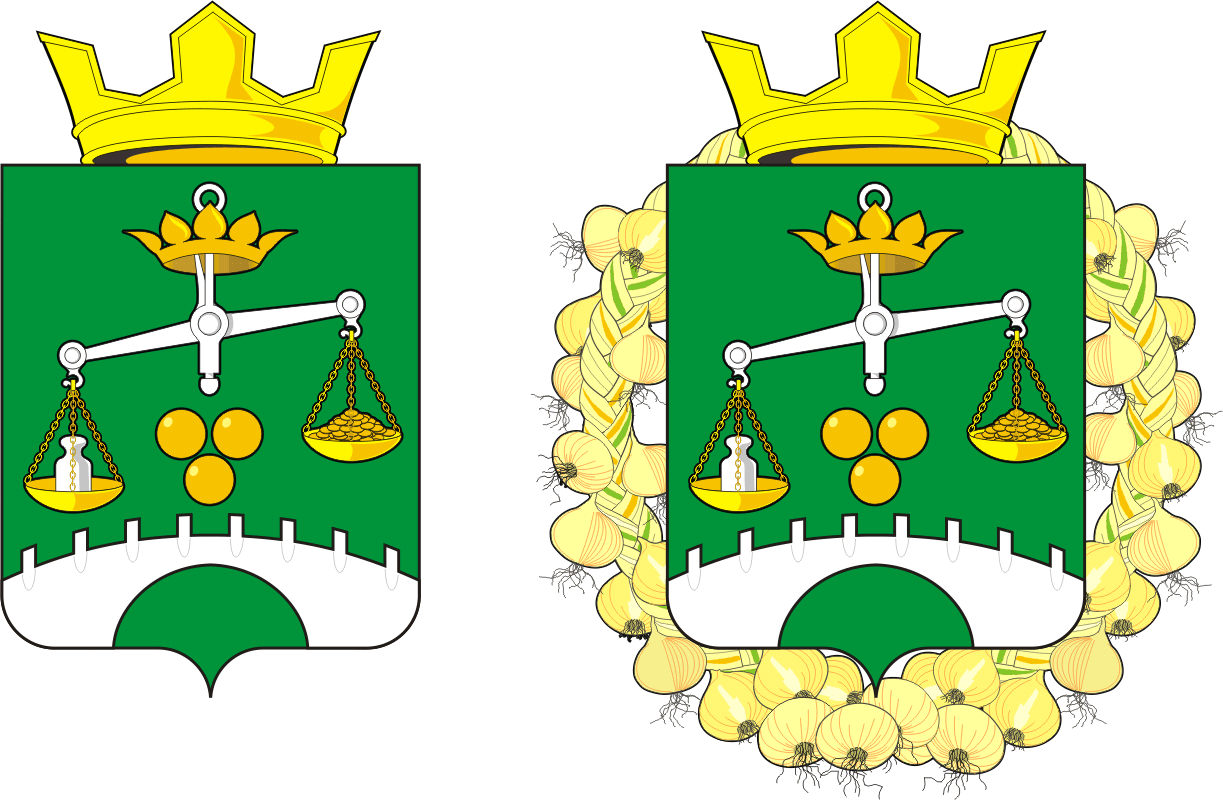 